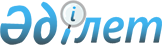 О внесении изменений и дополнения в решение маслихата от 21 декабря 2015 года № 289 "О бюджете Аулиекольского района на 2016-2018 годы"Решение маслихата Аулиекольского района Костанайской области от 11 августа 2016 года № 51. Зарегистрировано Департаментом юстиции Костанайской области 22 августа 2016 года № 6590      Аулиекольский районный маслихат РЕШИЛ:

      1. Внести в решение маслихата "О бюджете Аулиекольского района на 2016-2018 годы" от 21 декабря 2015 года №289 (зарегистрировано в Реестре государственной регистрации нормативных правовых актов №6098, опубликовано 14 января 2016 года в газете "Әулиекөл") следующие изменения и дополнение:

      пункт 1 указанного решения изложить в новой редакции:

      "1. Утвердить бюджет района на 2016-2018 годы согласно приложениям 1, 2, 3 и 4 соответственно, в том числе на 2016 год в следующих объемах: 

      1) доходы – 3844701,8 тысяч тенге, в том числе по:

      налоговым поступлениям – 828177,0 тысяч тенге;

      неналоговым поступлениям – 5662,0 тысячи тенге;

      поступлениям от продажи основного капитала – 3900,0 тысяч тенге;

      поступлениям трансфертов –3006962,8 тысяч тенге;

      2) затраты – 3861719,8 тысяч тенге;

      3) чистое бюджетное кредитование – 49589,8 тысяч тенге, в том числе:

      бюджетные кредиты – 63794,8 тысяч тенге;

      погашение бюджетных кредитов – 14205,0 тысяч тенге;

      4) сальдо по операциям с финансовыми активами – 0 тысяч тенге;

      5) дефицит (профицит) бюджета – - 66607,8 тысяч тенге;

      6) финансирование дефицита (использование профицита) бюджета – 66607,8 тысяч тенге.";

      подпункт 2) пункта 4 указанного решения изложить в новой редакции:

      "2) содержание ребенка (детей), переданного патронатным воспитателям в связи с передачей функций по оплате труда патронатным воспитателям путем перечисления денежных средств на его текущий счет на уровень районов и городов в сумме 4170,0 тысяч тенге;";

      пункт 6 указанного решения изложить в новой редакции:

      "6. Предусмотреть в бюджете района на 2016 год поступление целевых текущих трансфертов из областного бюджета на развитие городов и сельских населенных пунктов в рамках Дорожной карты занятости 2020 в сумме 31315,0 тысяч тенге.";

      пункт 7 указанного решения изложить в новой редакции:

      "7. Предусмотреть в бюджете района на 2016 год поступление кредитов, полученных из республиканского бюджета для реализации мер социальной поддержки специалистов в сумме 63629,5 тысяч тенге.";

      дополнить указанное решение пунктом 8-3 следующего содержания:

      "8-3. Предусмотреть в бюджете района на 2016 год поступление целевых текущих трансфертов из областного бюджета на реализацию проектов через местное самоуправление в рамках Дорожной карты занятости 2020 в сумме 9510,0 тысяч тенге.";

      приложения 1, 2 и 5 указанного решения изложить в новой редакции согласно приложениям 1, 2 и 3 к настоящему решению.

      2. Настоящее решение вводится в действие с 1 января 2016 года.



      Руководитель государственного

      учреждения "Отдел экономики

      и бюджетного планирования

      акимата Аулиекольского района"

      _______________ Т.И. Печникова

 Бюджет Аулиекольского района на 2016 год Бюджет Аулиекольского района на 2017 год Перечень бюджетных программ каждого района в городе, города районного значения, поселка, села, сельского округа на 2016 год
					© 2012. РГП на ПХВ «Институт законодательства и правовой информации Республики Казахстан» Министерства юстиции Республики Казахстан
				
      Председатель
внеочередной сессии

М. Есенгалиев

      Секретарь
районного маслихата

Д. Койшибаев
Приложение 1
к решению маслихата
от 11 августа 2016 года № 51Приложение 1
к решению маслихата
от 21 декабря 2015 года № 289Категория

Категория

Категория

Категория

Категория

Сумма,

тысяч тенге

Класс

Класс

Класс

Класс

Сумма,

тысяч тенге

Подкласс

Подкласс

Подкласс

Сумма,

тысяч тенге

Наименование

Сумма,

тысяч тенге

I. Доходы

3844701,8

1

Налоговые поступления

828177,0

01

Подоходный налог 

357555,0

2

Индивидуальный подоходный налог 

357555,0

03

Социальный налог

237307,0

1

Социальный налог

237307,0

04

Налоги на собственность

169138,0

1

Налоги на имущество

104427,0

3

Земельный налог

5652,0

4

Налог на транспортные средства

57274,0

5

Единый земельный налог

1785,0

05

Внутренние налоги на товары, работы и услуги

57377,0

2

Акцизы

5600,0

3

Поступления за использование природных и других ресурсов

31150,0

4

Сборы за ведение предпринимательской и профессиональной деятельности

20627,0

08

Обязательные платежи, взимаемые за совершение юридически значимых действий и (или) выдачу документов уполномоченными на то государственными органами или должностными лицами 

6800,0

1

Государственная пошлина

6800,0

2

Неналоговые поступления

5662,0

01

Доходы от государственной собственности

2098,0

1

Поступления части чистого дохода государственных предприятий

445,0

5

Доходы от аренды имущества, находящегося в государственной собственности

1653,0

02

Поступления от реализации товаров (работ, услуг) государственными учреждениями, финансируемыми из государственного бюджета

568,0

1

Поступления от реализации товаров (работ, услуг) государственными учреждениями, финансируемыми из государственного бюджета

568,0

06

Прочие неналоговые поступления 

2996,0

1

Прочие неналоговые поступления 

2996,0

3

Поступления от продажи основного капитала

3900,0

03

Продажа земли и нематериальных активов

3900,0

1

Продажа земли

2600,0

2

Продажа нематериальных активов

1300,0

4

Поступления трансфертов

3006962,8

02

Трансферты из вышестоящих органов государственного управления

3006962,8

2

Трансферты из областного бюджета

3006962,8

Функциональная группа

Функциональная группа

Функциональная группа

Функциональная группа

Функциональная группа

Сумма,

тысяч тенге

Функциональная подгруппа

Функциональная подгруппа

Функциональная подгруппа

Функциональная подгруппа

Сумма,

тысяч тенге

Администратор бюджетных программ

Администратор бюджетных программ

Администратор бюджетных программ

Сумма,

тысяч тенге

Программа

Программа

Сумма,

тысяч тенге

Наименование

Сумма,

тысяч тенге

II. Затраты

3861719,8

01

Государственные услуги общего характера

362511,3

1

Представительные, исполнительные и другие органы, выполняющие общие функции государственного управления

299782,2

112

Аппарат маслихата района (города областного значения)

15795,0

001

Услуги по обеспечению деятельности маслихата района (города областного значения)

15795,0

122

Аппарат акима района (города областного значения) 

89534,7

001

Услуги по обеспечению деятельности акима района (города областного значения)

89534,7

123

Аппарат акима района в городе, города районного значения, поселка, села, сельского округа

194452,5

001

Услуги по обеспечению деятельности акима района в городе, города районного значения, поселка, села, сельского округа

194452,5

2

Финансовая деятельность

22204,1

452

Отдел финансов района (города областного значения)

22204,1

001

Услуги по реализации государственной политики в области исполнения бюджета и управления коммунальной собственностью района (города областного значения)

17372,0

003

Проведение оценки имущества в целях налогообложения

1357,4

010

Приватизация, управление коммунальным имуществом, постприватизационная деятельность и регулирование споров, связанных с этим 

3474,7

5

Планирование и статистическая деятельность

17461,0

453

Отдел экономики и бюджетного планирования района (города областного значения)

17461,0

001

Услуги по реализации государственной политики в области формирования и развития экономической политики, системы государственного планирования

17461,0

9

Прочие государственные услуги общего характера

23064,0

458

Отдел жилищно-коммунального хозяйства, пассажирского транспорта и автомобильных дорог района (города областного значения)

23064,0

001

Услуги по реализации государственной политики на местном уровне в области жилищно-коммунального хозяйства, пассажирского транспорта и автомобильных дорог

20876,0

067

Капитальные расходы подведомственных государственных учреждений и организаций

2188,0

02

Оборона

8294,0

1

Военные нужды

7794,0

122

Аппарат акима района (города областного значения) 

7794,0

005

Мероприятия в рамках исполнения всеобщей воинской обязанности

7794,0

2

Организация работы по чрезвычайным ситуациям

500,0

122

Аппарат акима района (города областного значения) 

500,0

006

Предупреждение и ликвидация чрезвычайных ситуаций масштаба района (города областного значения)

500,0

04

Образование

2736534,8

1

Дошкольное воспитание и обучение

268381,0

464

Отдел образования района (города областного значения)

268381,0

009

Обеспечение деятельности организаций дошкольного воспитания и обучения

182713,0

040

Реализация государственного образовательного заказа в дошкольных организациях образования

85668,0

2

Начальное, основное среднее и общее среднее образование

2385872,6

123

Аппарат акима района в городе, города районного значения, поселка, села, сельского округа

17192,0

005

Организация бесплатного подвоза учащихся до школы и обратно в сельской местности

17192,0

464

Отдел образования района (города областного значения)

2326678,6

003

Общеобразовательное обучение 

2252381,6

006

Дополнительное образование для детей 

74297,0

465

Отдел физической культуры и спорта района (города областного значения)

42002,0

017

Дополнительное образование для детей и юношества по спорту

42002,0

9

Прочие услуги в области образования

82281,2

464

Отдел образования района (города областного значения)

82281,2

001

Услуги по реализации государственной политики на местном уровне в области образования 

15131,2

005

Приобретение и доставка учебников, учебно-методических комплексов для государственных учреждений образования района (города областного значения)

29364,0

015

Ежемесячные выплаты денежных средств опекунам (попечителям) на содержание ребенка-сироты (детей-сирот), и ребенка (детей), оставшегося без попечения родителей 

20873,0

029

Обследование психического здоровья детей и подростков и оказание психолого-медико-педагогической консультативной помощи населению

12681,0

067

Капитальные расходы подведомственных государственных учреждений и организаций

4232,0

06

Социальная помощь и социальное обеспечение 

157683,7

1

Социальное обеспечение

42870,0

451

Отдел занятости и социальных программ района (города областного значения)

38700,0

005

Государственная адресная социальная помощь

3700,0

016

Государственные пособия на детей до 18 лет

35000,0

464

Отдел образования района (города областного значения)

4170,0

030

Содержание ребенка (детей), переданного патронатным воспитателям

4170,0

2

Социальная помощь

80688,9

451

Отдел занятости и социальных программ района (города областного значения)

80688,9

002

Программа занятости

11944,9

006

Оказание жилищной помощи

9900,0

007

Социальная помощь отдельным категориям нуждающихся граждан по решениям местных представительных органов

20000,0

010

Материальное обеспечение детей-инвалидов, воспитывающихся и обучающихся на дому

1500,0

014

Оказание социальной помощи нуждающимся гражданам на дому

31583,0

017

Обеспечение нуждающихся инвалидов обязательными гигиеническими средствами и предоставление услуг специалистами жестового языка, индивидуальными помощниками в соответствии с индивидуальной программой реабилитации инвалида 

5761,0

9

Прочие услуги в области социальной помощи и социального обеспечения

34124,8

451

Отдел занятости и социальных программ района (города областного значения)

33637,0

001

Услуги по реализации государственной политики на местном уровне в области обеспечения занятости и реализации социальных программ для населения

29311,0

011

Оплата услуг по зачислению, выплате и доставке пособий и других социальных выплат

585,0

050

Реализация Плана мероприятий по обеспечению прав и улучшению качества жизни инвалидов в Республике Казахстан на 2012 – 2018 годы

3741,0

458

Отдел жилищно-коммунального хозяйства, пассажирского транспорта и автомобильных дорог района (города областного значения)

487,8

050

Реализация Плана мероприятий по обеспечению прав и улучшению качества жизни инвалидов в Республике Казахстан на 2012 – 2018 годы

487,8

07

Жилищно-коммунальное хозяйство

93344,0

1

Жилищное хозяйство

40825,0

123

Аппарат акима района в городе, города районного значения, поселка, села, сельского округа

5446,0

027

Ремонт и благоустройство объектов в рамках развития городов и сельских населенных пунктов по Дорожной карте занятости 2020

5446,0

455

Отдел культуры и развития языков района (города областного значения)

10797,0

024

Ремонт объектов в рамках развития городов и сельских населенных пунктов по Дорожной карте занятости 2020

10797,0

464

Отдел образования района (города областного значения)

23635,0

026

Ремонт объектов в рамках развития городов и сельских населенных пунктов по Дорожной карте занятости 2020

23635,0

465

Отдел физической культуры и спорта района (города областного значения)

947,0

009

Ремонт объектов в рамках развития городов и сельских населенных пунктов по Дорожной карте занятости 2020

947,0

2

Коммунальное хозяйство

32548,0

467

Отдел строительства района (города областного значения)

32548,0

005

Развитие коммунального хозяйства

32548,0

3

Благоустройство населенных пунктов

19971,0

123

Аппарат акима района в городе, города районного значения, поселка, села, сельского округа

12371,0

008

Освещение улиц населенных пунктов

9211,0

009

Обеспечение санитарии населенных пунктов

3000,0

010

Содержание мест захоронений и погребение безродных

160,0

458

Отдел жилищно-коммунального хозяйства, пассажирского транспорта и автомобильных дорог района (города областного значения)

7600,0

018

Благоустройство и озеленение населенных пунктов

7600,0

08

Культура, спорт, туризм и информационное пространство

179273,4

1

Деятельность в области культуры

51901,0

455

Отдел культуры и развития языков района (города областного значения)

51901,0

003

Поддержка культурно-досуговой работы

51901,0

2

Спорт 

29549,6

465

Отдел физической культуры и спорта района (города областного значения)

29549,6

001

Услуги по реализации государственной политики на местном уровне в сфере физической культуры и спорта

8340,0

005

Развитие массового спорта и национальных видов спорта

14331,0

006

Проведение спортивных соревнований на районном (города областного значения) уровне

602,6

007

Подготовка и участие членов сборных команд района (города областного значения) по различным видам спорта на областных спортивных соревнованиях

6276,0

3

Информационное пространство

73432,0

455

Отдел культуры и развития языков района (города областного значения)

69332,0

006

Функционирование районных (городских) библиотек

60661,0

007

Развитие государственного языка и других языков народа Казахстана

8671,0

456

Отдел внутренней политики района (города областного значения)

4100,0

002

Услуги по проведению государственной информационной политики

4100,0

9

Прочие услуги по организации культуры, спорта, туризма и информационного пространства

24390,8

455

Отдел культуры и развития языков района (города областного значения)

10802,8

001

Услуги по реализации государственной политики на местном уровне в области развития языков и культуры

10802,8

456

Отдел внутренней политики района (города областного значения)

13588,0

001

Услуги по реализации государственной политики на местном уровне в области информации, укрепления государственности и формирования социального оптимизма граждан

8543,0

003

Реализация мероприятий в сфере молодежной политики

5045,0

10

Сельское, водное, лесное, рыбное хозяйство, особо охраняемые природные территории, охрана окружающей среды и животного мира, земельные отношения

108791,4

1

Сельское хозяйство

42598,4

453

Отдел экономики и бюджетного планирования района (города областного значения)

9958,0

099

Реализация мер по оказанию социальной поддержки специалистов 

9958,0

462

Отдел сельского хозяйства района (города областного значения)

18273,0

001

Услуги по реализации государственной политики на местном уровне в сфере сельского хозяйства 

18273,0

473

Отдел ветеринарии района (города областного значения)

14367,4

001

Услуги по реализации государственной политики на местном уровне в сфере ветеринарии

10359,0

005

Обеспечение функционирования скотомогильников (биотермических ям)

168,4

006

Организация санитарного убоя больных животных

2840,0

007

Организация отлова и уничтожения бродячих собак и кошек

1000,0

6

Земельные отношения

10838,0

463

Отдел земельных отношений района (города областного значения)

10838,0

001

Услуги по реализации государственной политики в области регулирования земельных отношений на территории района (города областного значения)

10838,0

9

Прочие услуги в области сельского, водного, лесного, рыбного хозяйства, охраны окружающей среды и земельных отношений

55355,0

473

Отдел ветеринарии района (города областного значения)

55355,0

011

Проведение противоэпизоотических мероприятий

55355,0

11

Промышленность, архитектурная, градостроительная и строительная деятельность

18065,0

2

Архитектурная, градостроительная и строительная деятельность

18065,0

467

Отдел строительства района (города областного значения)

10193,0

001

Услуги по реализации государственной политики на местном уровне в области строительства

10193,0

468

Отдел архитектуры и градостроительства района (города областного значения)

7872,0

001

Услуги по реализации государственной политики в области архитектуры и градостроительства на местном уровне 

7872,0

12

Транспорт и коммуникации

172014,7

1

Автомобильный транспорт

172014,7

123

Аппарат акима района в городе, города районного значения, поселка, села, сельского округа

13140,7

013

Обеспечение функционирования автомобильных дорог в городах районного значения, поселках, селах, сельских округах

13140,7

458

Отдел жилищно-коммунального хозяйства, пассажирского транспорта и автомобильных дорог района (города областного значения)

158874,0

022

Развитие транспортной инфраструктуры

133000,0

023

Обеспечение функционирования автомобильных дорог

25874,0

13

Прочие

8073,0

3

Поддержка предпринимательской деятельности и защита конкуренции

8073,0

469

Отдел предпринимательства района (города областного значения)

8073,0

001

Услуги по реализации государственной политики на местном уровне в области развития предпринимательства 

7973,0

003

Поддержка предпринимательской деятельности

100,0

14

Обслуживание долга

21,9

1

Обслуживание долга

21,9

452

Отдел финансов района (города областного значения)

21,9

013

Обслуживание долга местных исполнительных органов по выплате вознаграждений и иных платежей по займам из областного бюджета

21,9

15

Трансферты

17112,6

1

Трансферты

17112,6

452

Отдел финансов района (города областного значения)

17112,6

006

Возврат неиспользованных (недоиспользованных) целевых трансфертов

286,8

016

Возврат, использованных не по целевому назначению целевых трансфертов

1156,5

051

Трансферты органам местного самоуправления

15669,3

III. Чистое бюджетное кредитование

49589,8

Бюджетные кредиты

63794,8

10

Сельское, водное, лесное, рыбное хозяйство, особо охраняемые природные территории, охрана окружающей среды и животного мира, земельные отношения

63794,8

1

Сельское хозяйство

63794,8

453

Отдел экономики и бюджетного планирования района (города областного значения)

63794,8

006

Бюджетные кредиты для реализации мер социальной поддержки специалистов 

63794,8

5

Погашение бюджетных кредитов

14205,0

01

Погашение бюджетных кредитов

14205,0

1

Погашение бюджетных кредитов, выданных из государственного бюджета

14205,0

13

Погашение бюджетных кредитов, выданных из местного бюджета физическим лицам

14205,0

V. Дефицит (профицит) бюджета

-66607,8

VI. Финансирование дефицита (использование профицита) бюджета

66607,8

Приложение 2
к решению маслихата
от 11 августа 2016 года № 51Приложение 2
к решению маслихата
от 21 декабря 2015 года № 289Категория

Категория

Категория

Категория

Категория

Сумма,

тысяч тенге

Класс

Класс

Класс

Класс

Сумма,

тысяч тенге

Подкласс

Подкласс

Подкласс

Сумма,

тысяч тенге

Наименование

Сумма,

тысяч тенге

I. Доходы

3351628,0

1

Налоговые поступления

1001752,0

01

Подоходный налог 

443523,0

2

Индивидуальный подоходный налог 

443523,0

03

Социальный налог

340639,0

1

Социальный налог

340639,0

04

Налоги на собственность

170719,0

1

Налоги на имущество

90655,0

3

Земельный налог

6583,0

4

Налог на транспортные средства

68071,0

5

Единый земельный налог

5410,0

05

Внутренние налоги на товары, работы и услуги

32333,0

2

Акцизы

7478,0

3

Поступления за использование природных и других ресурсов

5752,0

4

Сборы за ведение предпринимательской и профессиональной деятельности

19103,0

08

Обязательные платежи, взимаемые за совершение юридически значимых действий и (или) выдачу документов уполномоченными на то государственными органами или должностными лицами 

14538,0

1

Государственная пошлина

14538,0

2

Неналоговые поступления

10268,0

01

Доходы от государственной собственности

4931,0

1

Поступления части чистого дохода государственных предприятий

1765,0

5

Доходы от аренды имущества, находящегося в государственной собственности

3166,0

02

Поступления от реализации товаров (работ, услуг) государственными учреждениями, финансируемыми из государственного бюджета

1966,0

1

Поступления от реализации товаров (работ, услуг) государственными учреждениями, финансируемыми из государственного бюджета

1966,0

06

Прочие неналоговые поступления 

3371,0

1

Прочие неналоговые поступления 

3371,0

3

Поступления от продажи основного капитала

3891,0

01

Продажа государственного имущества, закрепленного за государственными учреждениями

1717,0

1

Продажа государственного имущества, закрепленного за государственными учреждениями

1717,0

03

Продажа земли и нематериальных активов

2174,0

1

Продажа земли

1488,0

2

Продажа нематериальных активов

686,0

4

Поступления трансфертов

2335717,0

02

Трансферты из вышестоящих органов государственного управления

2335717,0

2

Трансферты из областного бюджета

2335717,0

Функциональная группа

Функциональная группа

Функциональная группа

Функциональная группа

Функциональная группа

Сумма,

тысяч тенге

 Функциональная подгруппа

 Функциональная подгруппа

 Функциональная подгруппа

 Функциональная подгруппа

Сумма,

тысяч тенге

Администратор бюджетных программ

Администратор бюджетных программ

Администратор бюджетных программ

Сумма,

тысяч тенге

Программа

Программа

Сумма,

тысяч тенге

Наименование

Сумма,

тысяч тенге

II. Затраты

3351628,0

01

Государственные услуги общего характера

290549,0

1

Представительные, исполнительные и другие органы, выполняющие общие функции государственного управления

249962,0

112

Аппарат маслихата района (города областного значения)

13018,0

001

Услуги по обеспечению деятельности маслихата района (города областного значения)

13018,0

122

Аппарат акима района (города областного значения) 

75666,0

001

Услуги по обеспечению деятельности акима района (города областного значения)

75666,0

123

Аппарат акима района в городе, города районного значения, поселка, села, сельского округа

161278,0

001

Услуги по обеспечению деятельности акима района в городе, города районного значения, поселка, села, сельского округа

161278,0

2

Финансовая деятельность

17808,0

452

Отдел финансов района (города областного значения)

17808,0

001

Услуги по реализации государственной политики в области исполнения бюджета и управления коммунальной собственностью района (города областного значения)

14328,0

003

Проведение оценки имущества в целях налогообложения

1156,0

010

Приватизация, управление коммунальным имуществом, постприватизационная деятельность и регулирование споров, связанных с этим 

2324,0

5

Планирование и статистическая деятельность

14666,0

453

Отдел экономики и бюджетного планирования района (города областного значения)

14666,0

001

Услуги по реализации государственной политики в области формирования и развития экономической политики, системы государственного планирования

14666,0

9

Прочие государственные услуги общего характера

8113,0

458

Отдел жилищно-коммунального хозяйства, пассажирского транспорта и автомобильных дорог района (города областного значения)

8113,0

001

Услуги по реализации государственной политики на местном уровне в области жилищно-коммунального хозяйства, пассажирского транспорта и автомобильных дорог

8113,0

02

Оборона

8284,0

1

Военные нужды

7934,0

122

Аппарат акима района (города областного значения) 

7934,0

005

Мероприятия в рамках исполнения всеобщей воинской обязанности

7934,0

2

Организация работы по чрезвычайным ситуациям

350,0

122

Аппарат акима района (города областного значения) 

350,0

006

Предупреждение и ликвидация чрезвычайных ситуаций масштаба района (города областного значения)

350,0

04

Образование

2278241,0

1

Дошкольное воспитание и обучение

144794,0

464

Отдел образования района (города областного значения)

144794,0

009

Обеспечение деятельности организаций дошкольного воспитания и обучения

144794,0

2

Начальное, основное среднее и общее среднее образование

1816717,0

123

Аппарат акима района в городе, города районного значения, поселка, села, сельского округа

17317,0

005

Организация бесплатного подвоза учащихся до школы и обратно в сельской местности

17317,0

464

Отдел образования района (города областного значения)

1799400,0

003

Общеобразовательное обучение 

1747727,0

006

Дополнительное образование для детей 

51673,0

9

Прочие услуги в области образования

316730,0

464

Отдел образования района (города областного значения)

316730,0

001

Услуги по реализации государственной политики на местном уровне в области образования 

12488,0

005

Приобретение и доставка учебников, учебно-методических комплексов для государственных учреждений образования района (города областного значения)

31420,0

015

Ежемесячные выплаты денежных средств опекунам (попечителям) на содержание ребенка-сироты (детей-сирот), и ребенка (детей), оставшегося без попечения родителей 

20873,0

029

Обследование психического здоровья детей и подростков и оказание психолого-медико-педагогической консультативной помощи населению

9350,0

067

Капитальные расходы подведомственных государственных учреждений и организаций

242599,0

06

Социальная помощь и социальное обеспечение 

152933,0

1

Социальное обеспечение

48397,0

451

Отдел занятости и социальных программ района (города областного значения)

41960,0

005

Государственная адресная социальная помощь

3960,0

016

Государственные пособия на детей до 18 лет

38000,0

464

Отдел образования района (города областного значения)

6437,0

030

Содержание ребенка (детей), переданного патронатным воспитателям

6437,0

2

Социальная помощь

80019,0

451

Отдел занятости и социальных программ района (города областного значения)

80019,0

002

Программа занятости

20800,0

006

Оказание жилищной помощи

10700,0

007

Социальная помощь отдельным категориям нуждающихся граждан по решениям местных представительных органов

21500,0

010

Материальное обеспечение детей-инвалидов, воспитывающихся и обучающихся на дому

1610,0

014

Оказание социальной помощи нуждающимся гражданам на дому

19524,0

017

Обеспечение нуждающихся инвалидов обязательными гигиеническими средствами и предоставление услуг специалистами жестового языка, индивидуальными помощниками в соответствии с индивидуальной программой реабилитации инвалида 

5885,0

9

Прочие услуги в области социальной помощи и социального обеспечения

24517,0

451

Отдел занятости и социальных программ района (города областного значения)

24517,0

001

Услуги по реализации государственной политики на местном уровне в области обеспечения занятости и реализации социальных программ для населения

23932,0

011

Оплата услуг по зачислению, выплате и доставке пособий и других социальных выплат

585,0

07

Жилищно-коммунальное хозяйство

111933,0

1

Жилищное хозяйство

78183,0

464

Отдел образования района (города областного значения)

78183,0

026

Ремонт объектов в рамках развития городов и сельских населенных пунктов по Дорожной карте занятости 2020

78183,0

3

Благоустройство населенных пунктов

33750,0

123

Аппарат акима района в городе, города районного значения, поселка, села, сельского округа

27750,0

008

Освещение улиц населенных пунктов

12500,0

009

Обеспечение санитарии населенных пунктов

15000,0

010

Содержание мест захоронений и погребение безродных

250,0

458

Отдел жилищно-коммунального хозяйства, пассажирского транспорта и автомобильных дорог района (города областного значения)

6000,0

018

Благоустройство и озеленение населенных пунктов

6000,0

08

Культура, спорт, туризм и информационное пространство

149095,0

1

Деятельность в области культуры

43510,0

455

Отдел культуры и развития языков района (города областного значения)

43510,0

003

Поддержка культурно-досуговой работы

43510,0

2

Спорт 

29434,0

465

Отдел физической культуры и спорта района (города областного значения)

29434,0

001

Услуги по реализации государственной политики на местном уровне в сфере физической культуры и спорта

6877,0

005

Развитие массового спорта и национальных видов спорта

13603,0

006

Проведение спортивных соревнований на районном (города областного значения) уровне

1142,0

007

Подготовка и участие членов сборных команд района (города областного значения) по различным видам спорта на областных спортивных соревнованиях

7812,0

3

Информационное пространство

55779,0

455

Отдел культуры и развития языков района (города областного значения)

51479,0

006

Функционирование районных (городских) библиотек

44886,0

007

Развитие государственного языка и других языков народа Казахстана

6593,0

456

Отдел внутренней политики района (города областного значения)

4300,0

002

Услуги по проведению государственной информационной политики

4300,0

9

Прочие услуги по организации культуры, спорта, туризма и информационного пространства

20372,0

455

Отдел культуры и развития языков района (города областного значения)

9099,0

001

Услуги по реализации государственной политики на местном уровне в области развития языков и культуры

9099,0

456

Отдел внутренней политики района (города областного значения)

11273,0

001

Услуги по реализации государственной политики на местном уровне в области информации, укрепления государственности и формирования социального оптимизма граждан

7173,0

003

Реализация мероприятий в сфере молодежной политики

4100,0

10

Сельское, водное, лесное, рыбное хозяйство, особо охраняемые природные территории, охрана окружающей среды и животного мира, земельные отношения

100214,0

1

Сельское хозяйство

35537,0

453

Отдел экономики и бюджетного планирования района (города областного значения)

10804,0

099

Реализация мер по оказанию социальной поддержки специалистов 

10804,0

462

Отдел сельского хозяйства района (города областного значения)

15553,0

001

Услуги по реализации государственной политики на местном уровне в сфере сельского хозяйства 

15553,0

473

Отдел ветеринарии района (города областного значения)

9180,0

001

Услуги по реализации государственной политики на местном уровне в сфере ветеринарии

5340,0

006

Организация санитарного убоя больных животных

2840,0

007

Организация отлова и уничтожения бродячих собак и кошек

1000,0

6

Земельные отношения

9322,0

463

Отдел земельных отношений района (города областного значения)

9322,0

001

Услуги по реализации государственной политики в области регулирования земельных отношений на территории района (города областного значения)

9322,0

9

Прочие услуги в области сельского, водного, лесного, рыбного хозяйства, охраны окружающей среды и земельных отношений

55355,0

473

Отдел ветеринарии района (города областного значения)

55355,0

011

Проведение противоэпизоотических мероприятий

55355,0

11

Промышленность, архитектурная, градостроительная и строительная деятельность

14622,0

2

Архитектурная, градостроительная и строительная деятельность

14622,0

467

Отдел строительства района (города областного значения)

8022,0

001

Услуги по реализации государственной политики на местном уровне в области строительства

8022,0

468

Отдел архитектуры и градостроительства района (города областного значения)

6600,0

001

Услуги по реализации государственной политики в области архитектуры и градостроительства на местном уровне 

6600,0

12

Транспорт и коммуникации

162000,0

1

Автомобильный транспорт

162000,0

123

Аппарат акима района в городе, города районного значения, поселка, села, сельского округа

15000,0

013

Обеспечение функционирования автомобильных дорог в городах районного значения, поселках, селах, сельских округах

15000,0

458

Отдел жилищно-коммунального хозяйства, пассажирского транспорта и автомобильных дорог района (города областного значения)

147000,0

022

Развитие транспортной инфраструктуры

122000,0

023

Обеспечение функционирования автомобильных дорог

25000,0

13

Прочие

58757,0

3

Поддержка предпринимательской деятельности и защита конкуренции

6500,0

469

Отдел предпринимательства района (города областного значения)

6500,0

001

Услуги по реализации государственной политики на местном уровне в области развития предпринимательства 

6335,0

003

Поддержка предпринимательской деятельности

165,0

9

Прочие

52257,0

452

Отдел финансов района (города областного значения)

10159,0

012

Резерв местного исполнительного органа района (города областного значения)

10159,0

464

Отдел образования района (города областного значения)

42098,0

041

Реализация мер по содействию экономическому развитию регионов в рамках Программы "Развитие регионов" 

42098,0

15

Трансферты

25000,0

1

Трансферты

25000,0

452

Отдел финансов района (города областного значения)

25000,0

051

Трансферты органам местного самоуправления

25000,0

III. Чистое бюджетное кредитование

-14205,0

V. Дефицит (профицит) бюджета

14205,0

VI. Финансирование дефицита (использование профицита) бюджета

-14205,0

Приложение 3
к решению маслихата
от 11 августа 2016 года № 51Приложение 5
к решению маслихата
от 21 декабря 2015 года № 289Функциональная группа

Функциональная группа

Функциональная группа

Функциональная группа

Функциональная группа

Сумма,

тысяч тенге

Функциональная подгруппа

Функциональная подгруппа

Функциональная подгруппа

Функциональная подгруппа

Сумма,

тысяч тенге

Администратор бюджетных программ

Администратор бюджетных программ

Администратор бюджетных программ

Сумма,

тысяч тенге

Программа

Программа

Сумма,

тысяч тенге

Наименование

Сумма,

тысяч тенге

Затраты

242602,2

01

Государственные услуги общего характера

194452,5

1

Представительные, исполнительные и другие органы, выполняющие общие функции государственного управления

194452,5

123

Аппарат акима района в городе, города районного значения, поселка, села, сельского округа

194452,5

001

Услуги по обеспечению деятельности акима района в городе, города районного значения, поселка, села, сельского округа

194452,5

Аппарат акима села Аулиеколь

20350,0

Аппарат акима Аманкарагайского сельского округа

21333,0

Аппарат акима Диевского сельского округа

10520,0

Аппарат акима Казанбасского сельского округа

15170,0

Аппарат акима села Косагал

8991,6

Аппарат акима поселка Кушмурун

21262,1

Аппарат акима Москалевского сельского округа

10196,0

Аппарат акима Новонежинского сельского округа

13876,0

Аппарат акима Новоселовского сельского округа

12423,0

Аппарат акима Сулукольского сельского округа

9123,8

Аппарат акима села Тимофеевка

11686,0

Аппарат акима села имени К.Тургумбаева

8642,0

Аппарат акима Черниговского сельского округа

10860,0

Аппарат акима села Первомайское

9163,0

Аппарат акима села Коктал

10856,0

04

Образование

17192,0

2

Начальное, основное среднее и общее среднее образование

17192,0

123

Аппарат акима района в городе, города районного значения, поселка, села, сельского округа

17192,0

005

Организация бесплатного подвоза учащихся до школы и обратно в сельской местности

17192,0

Аппарат акима Аманкарагайского сельского округа

6674,0

Аппарат акима Казанбасского сельского округа

2592,0

Аппарат акима Новоселовского сельского округа

720,0

Аппарат акима Москалевского сельского округа

996,0

Аппарат акима Сулукольского сельского округа

1609,0

Аппарат акима Черниговского сельского округа

1094,0

Аппарат акима села Косагал

1237,0

Аппарат акима поселка Кушмурун

1151,0

Аппарат акима Диевского сельского округа

1119,0

07

Жилищно-коммунальное хозяйство

17817,0

1

Жилищное хозяйство

5446,0

123

Аппарат акима района в городе, города районного значения, поселка, села, сельского округа

5446,0

027

Ремонт и благоустройство объектов в рамках развития городов и сельских населенных пунктов по Дорожной карте занятости 2020

5446,0

3

Благоустройство населенных пунктов

12371,0

123

Аппарат акима района в городе, города районного значения, поселка, села, сельского округа

12371,0

008

Освещение улиц населенных пунктов

9211,0

Аппарат акима села Аулиеколь

7005,0

Аппарат акима Аманкарагайского сельского округа

206,0

Аппарат акима Новонежинского сельского округа

700,0

Аппарат акима поселка Кушмурун

1300,0

009

Обеспечение санитарии населенных пунктов

3000,0

Аппарат акима села Аулиеколь

500,0

Аппарат акима Аманкарагайского сельского округа

500,0

Аппарат акима Казанбасского сельского округа

150,0

Аппарат акима поселка Кушмурун

800,0

Аппарат акима Новонежинского сельского округа

250,0

Аппарат акима Новоселовского сельского округа

200,0

Аппарат акима Сулукольского сельского округа

200,0

Аппарат акима села Тимофеевка

200,0

Аппарат акима Черниговского сельского округа

200,0

010

Содержание мест захоронений и погребение безродных

160,0

Аппарат акима села Аулиеколь

160,0

12

Транспорт и коммуникации

13140,7

1

Автомобильный транспорт

13140,7

123

Аппарат акима района в городе, города районного значения, поселка, села, сельского округа

13140,7

013

Обеспечение функционирования автомобильных дорог в городах районного значения, поселках, селах, сельских округах

13140,7

Аппарат акима села Аулиеколь

8640,7

Аппарат акима Аманкарагайского сельского округа

2700,0

Аппарат акима поселка Кушмурун

1800,0

